Western Area Power Administration Sierra Nevada Region2009Annual Ten-Year Transmission Plan Assessment Report Report Attachment 6NERC Planning Standard TPL-004October 30, 2009For information or questions regarding this Transmission Assessment Report, please contact Larry Tobias via (916) 353-4766 or email at Tobias@wapa.com Attachment 6:  Category D (NERC Planning Standard TPL-004): Extreme Events Outages (N-2 plus) Power Flow , Post-Transient and Dynamic Stability Plots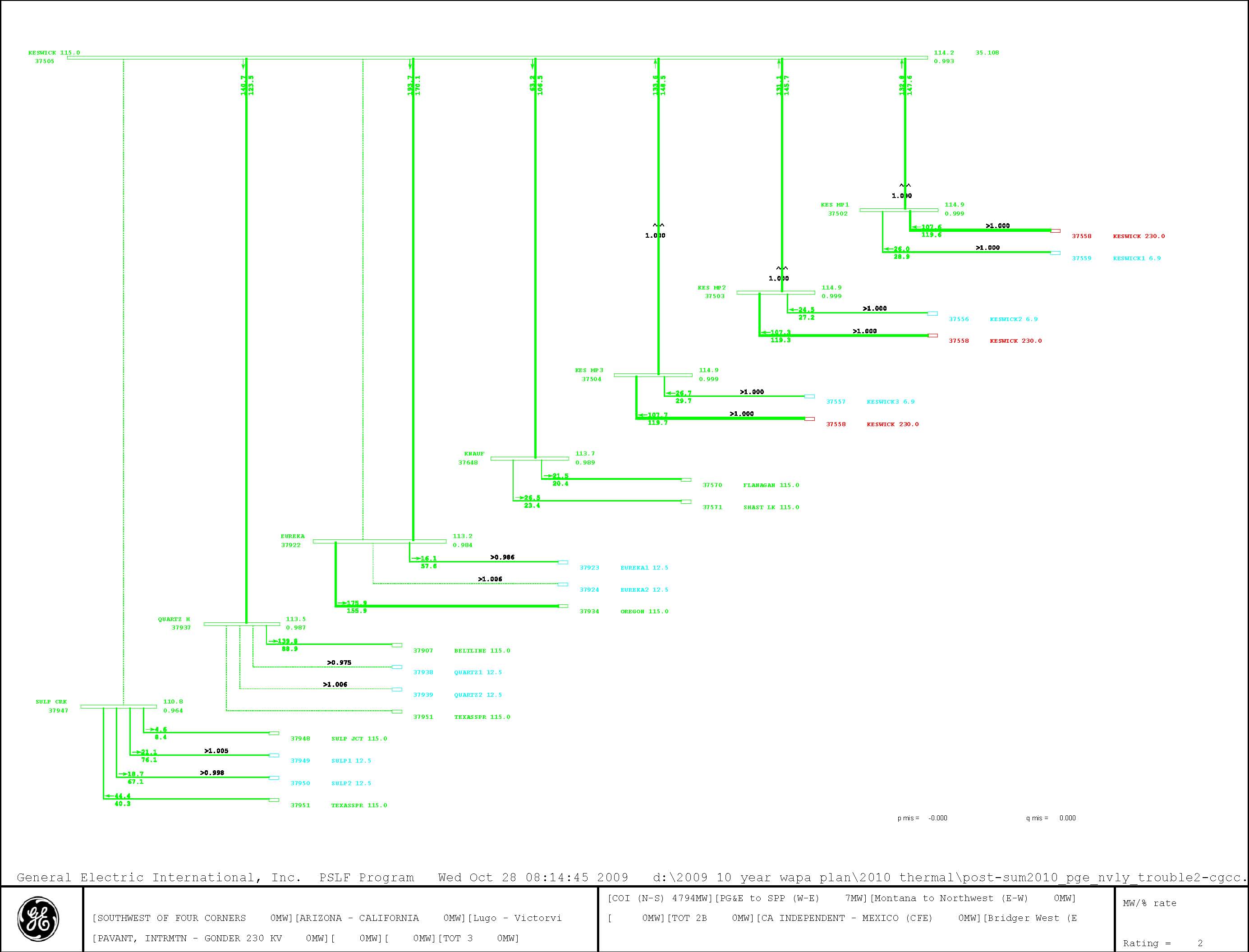 Figure 6-1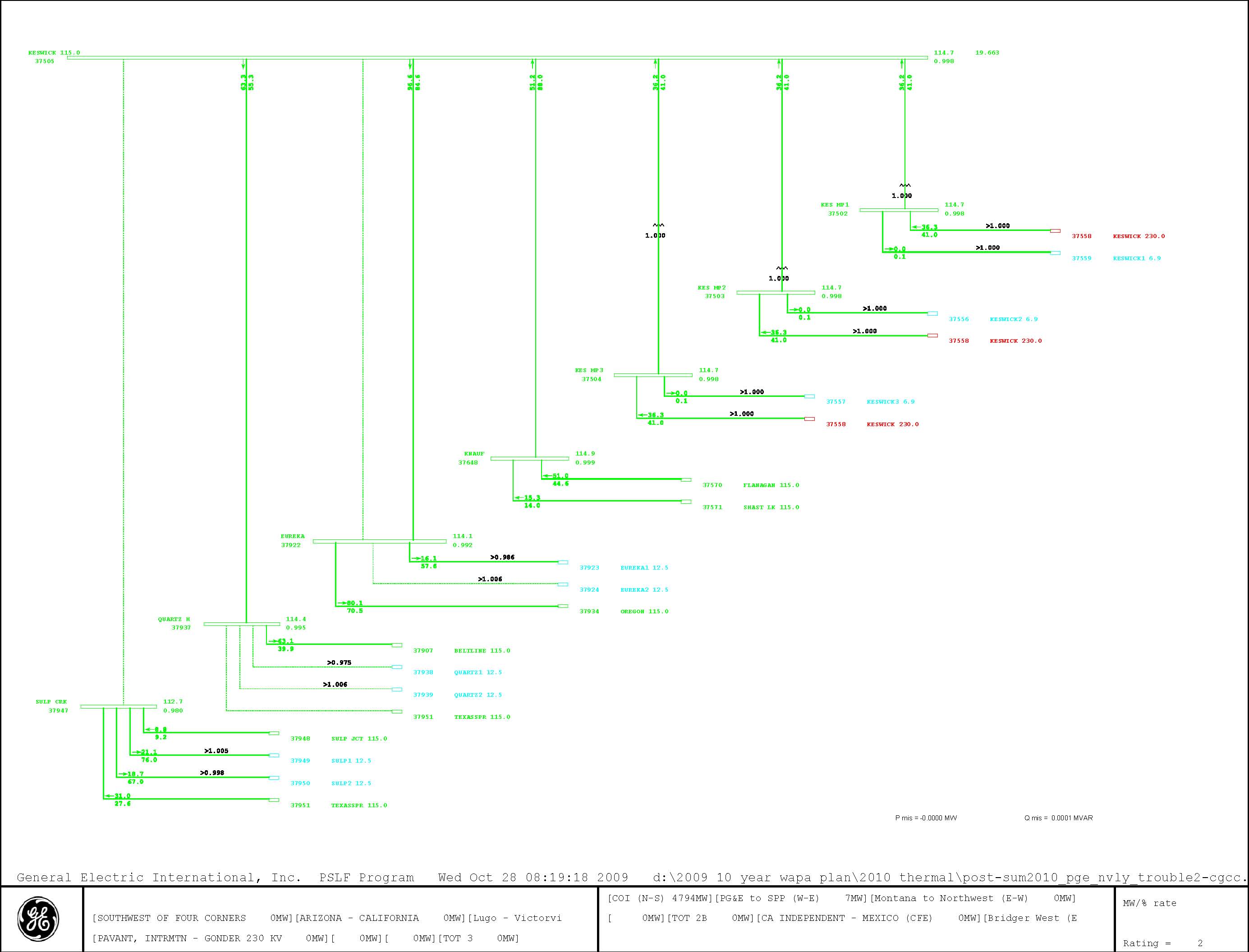 Figure 6-2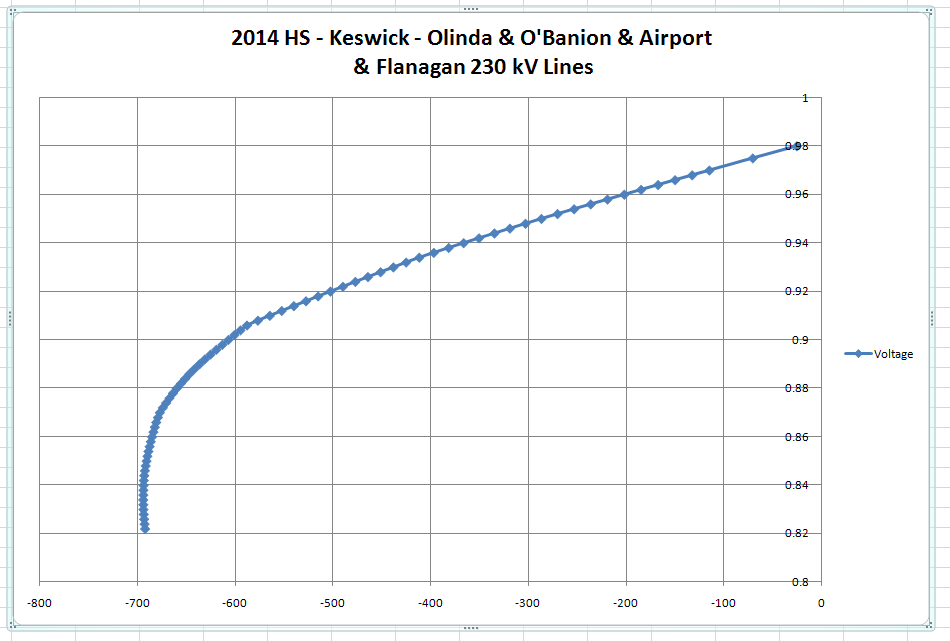 Figure 6-3 ElvertaW 230 kV Voltage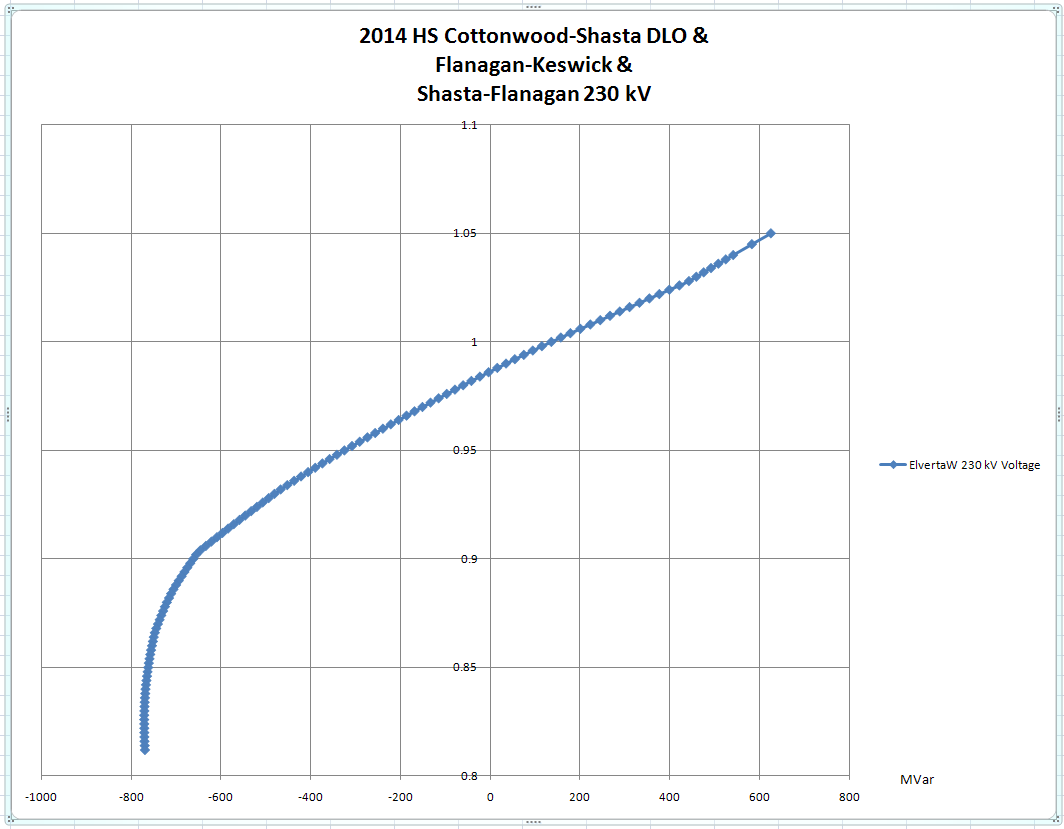 Figure 6-4 ElvertaW 230 kV Voltage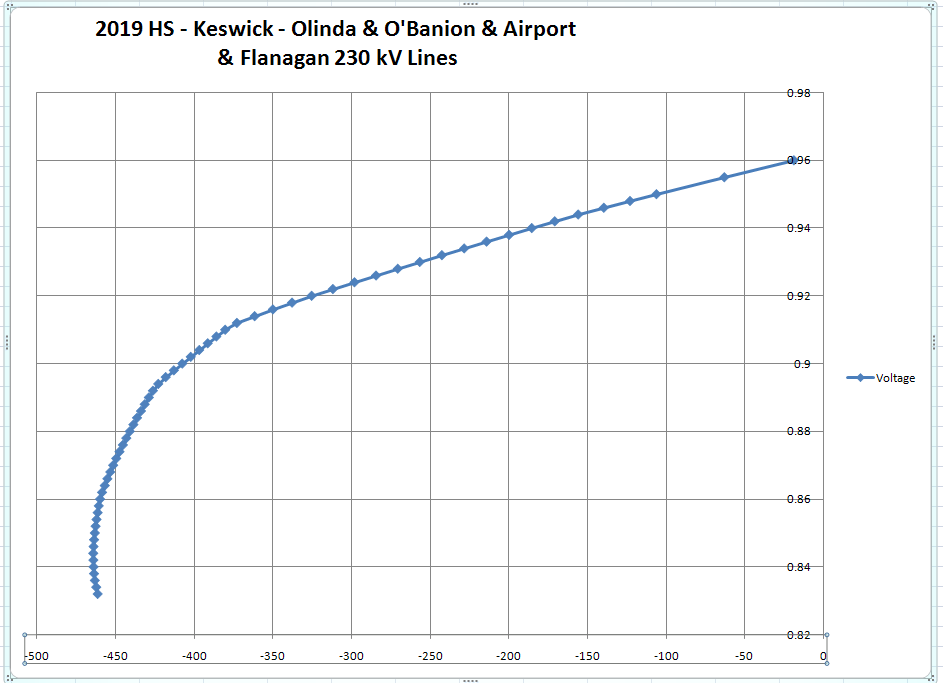 Figure 6-5 ElvertaW 230 kV Voltage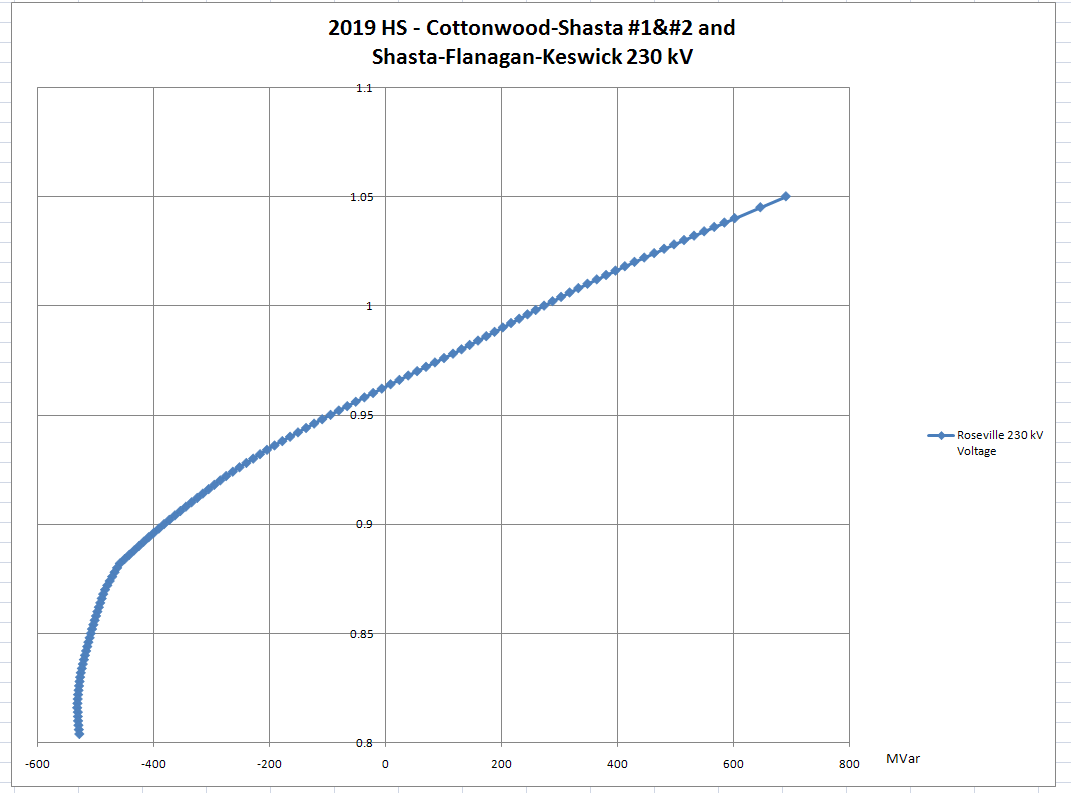 Figure 6-6 Roseville 230 kV Voltage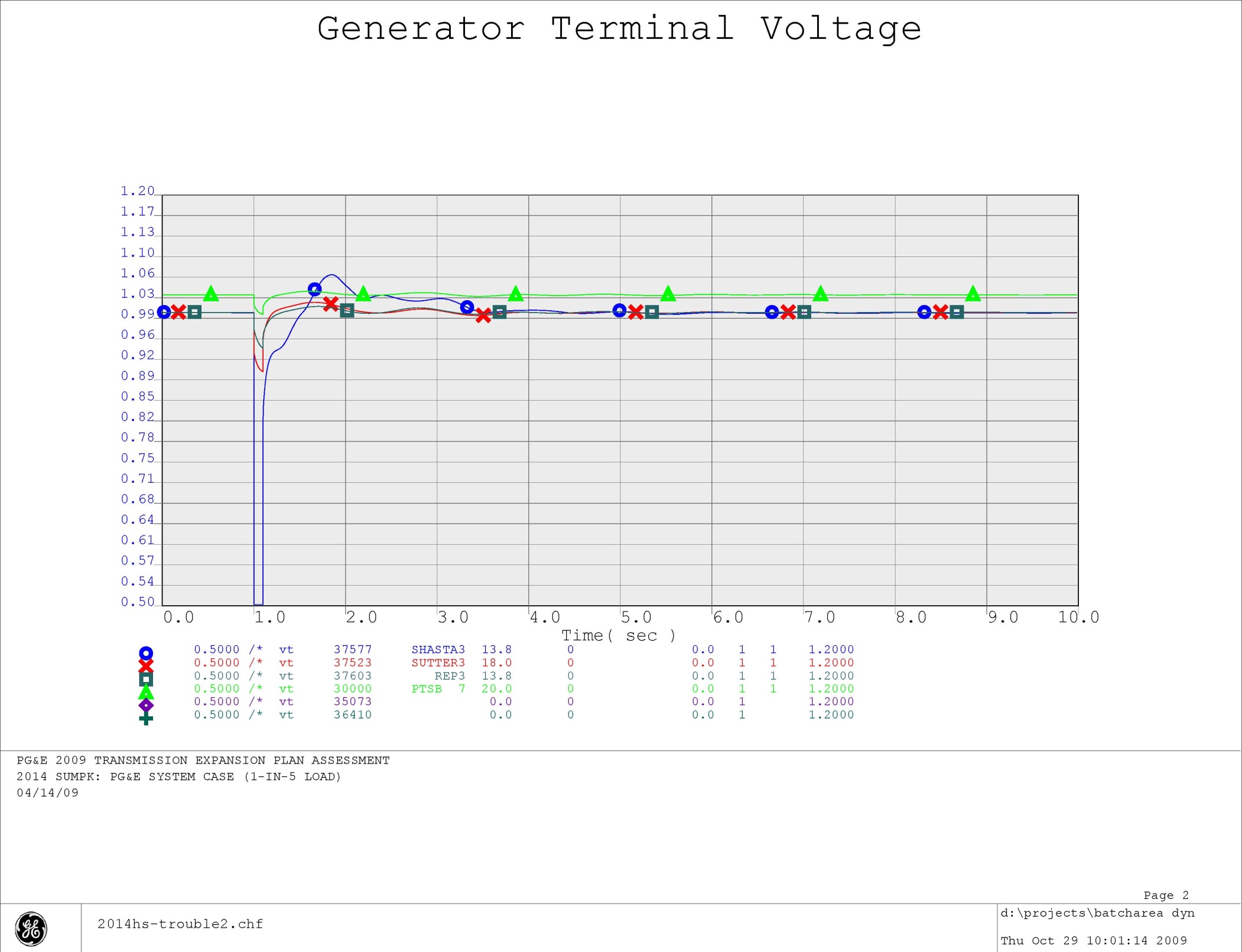 Figure 6-7 2014 HS - Keswick - Olinda & O'Banion & Airport & Flanagan 230 kV Lines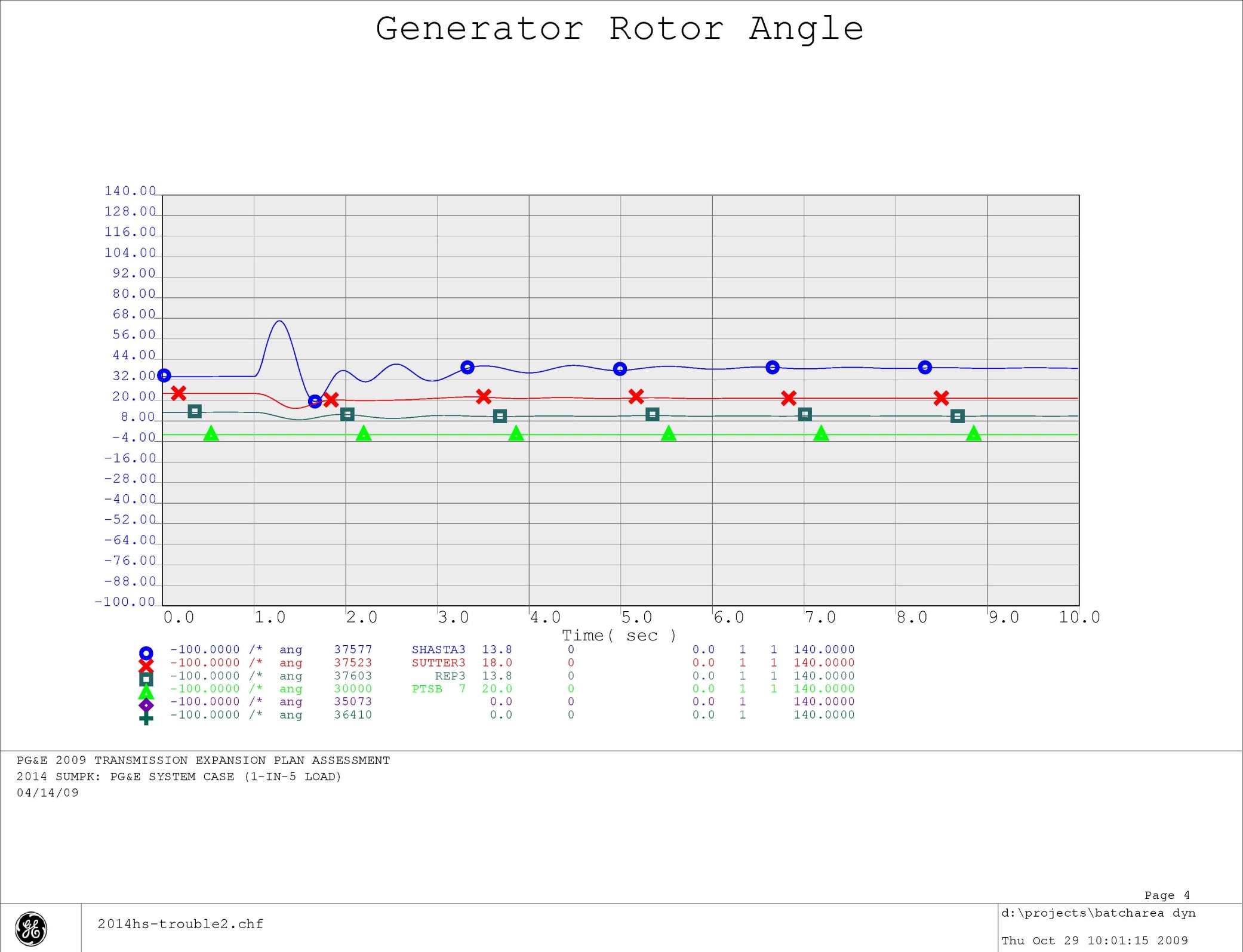 Figure 6-8 2014 HS - Keswick - Olinda & O'Banion & Airport & Flanagan 230 kV Lines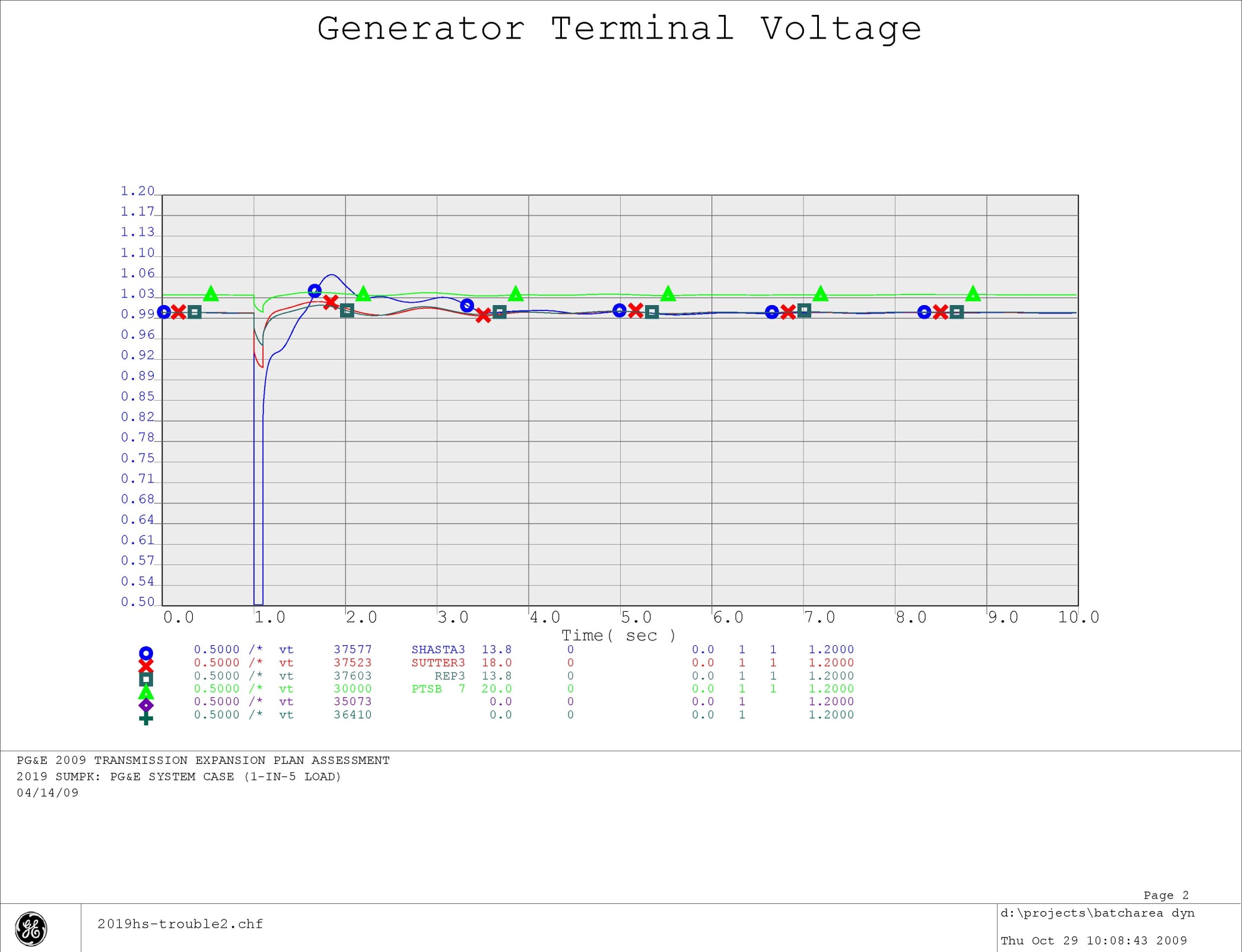 Figure 6-9 2019 HS - Keswick - Olinda & O'Banion & Airport & Flanagan 230 kV Lines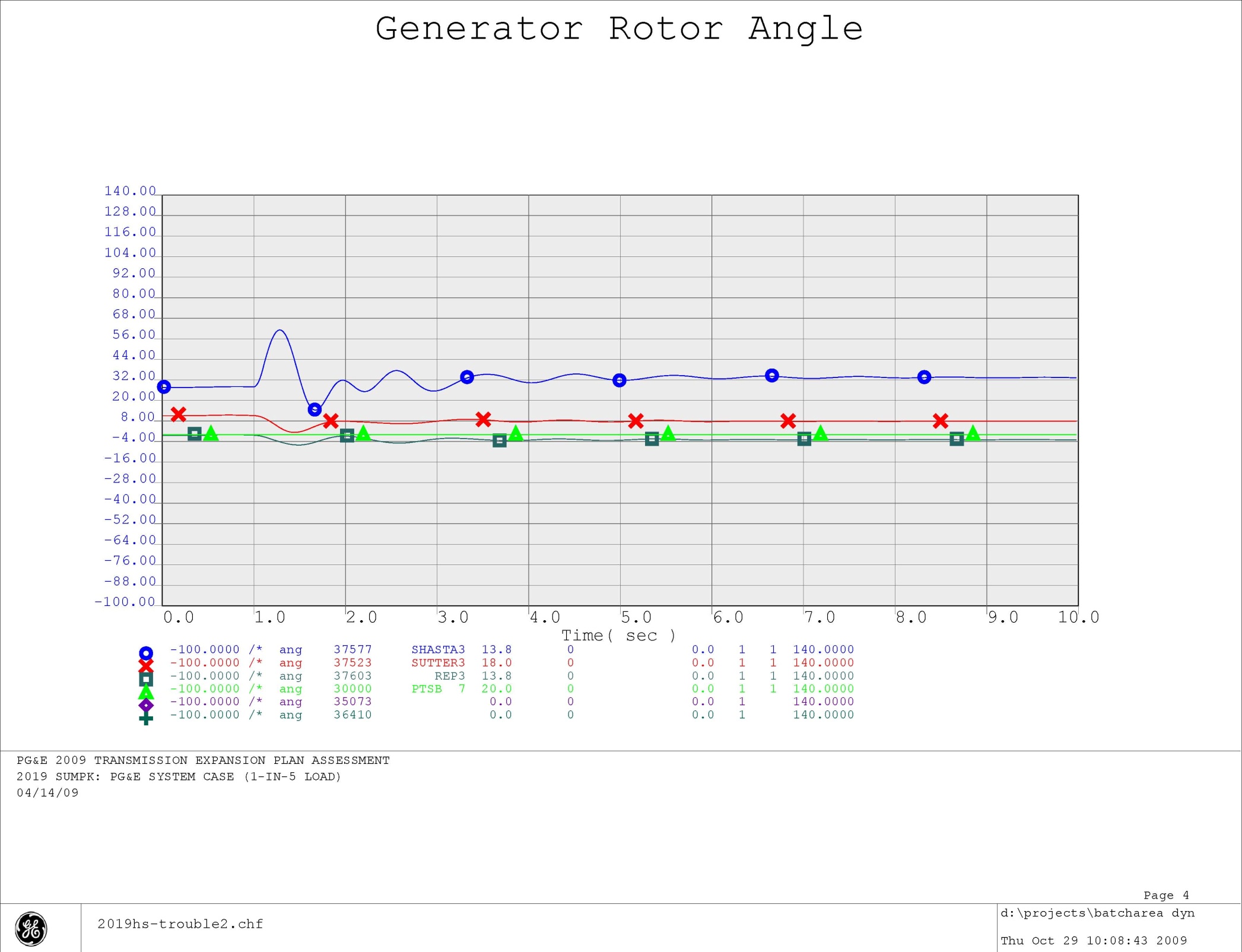 Figure 6-10 2019 HS - Keswick - Olinda & O'Banion & Airport & Flanagan 230 kV Lines